Оглавление1.	Комплектация ПАК	32.	Описание интерфейса ПО ПАК	33.	Включение ПАК	44.	Работа с ПАК сотрудников ППЭ/РЦОИ - технических специалистов операторов ПАК	54.1	Первичная проверка ПАК в день экзамена	54.2	Запись данных на ПАК	64.3	Мониторинг записи данных на ПАК	74.4	Завершение записи данных на ПАК	84.5	Воспроизведение и экспорт записей	94.6	Экспорт журнала действий, выполняемых с ПАК	124.7	Удаление видео с ПАК за определенный день	124.8	Обнаружение деактивации ПАК	135.	Структура файлов на внешнем носителе	145.1	Подготовка внешнего носителя	146.1	Воспроизведение записей данных с внешнего носителя	166.2	Установка Media Player Classic	16Приложение №1	18Приложение №2	20Комплектация ПАКВ состав программно-аппаратного комплекса (далее ПАК) входят: 2 USB Web-камеры;ноутбук или персональный компьютер;ПО ПАК;USB-удлинители;Блок бесперебойного питания (для ПАК на базе персональных компьютеров.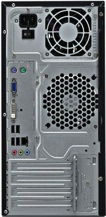 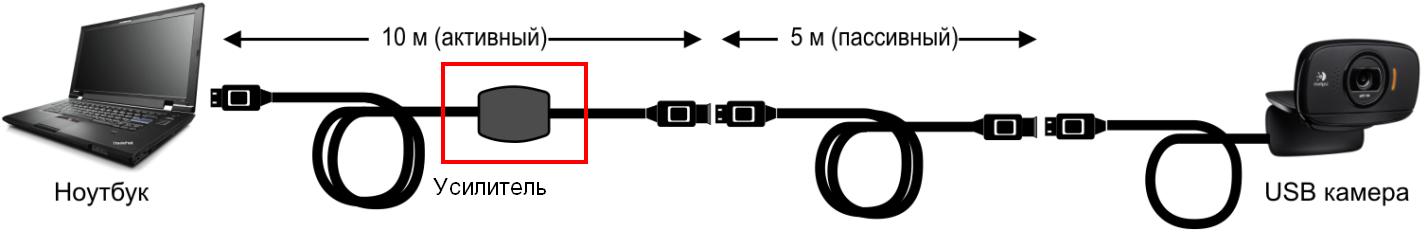 Рис. 1Описание интерфейса ПО ПАКВерсия программного обеспечения (далее ПО) может меняться, но расположение информационных блоков не меняется. 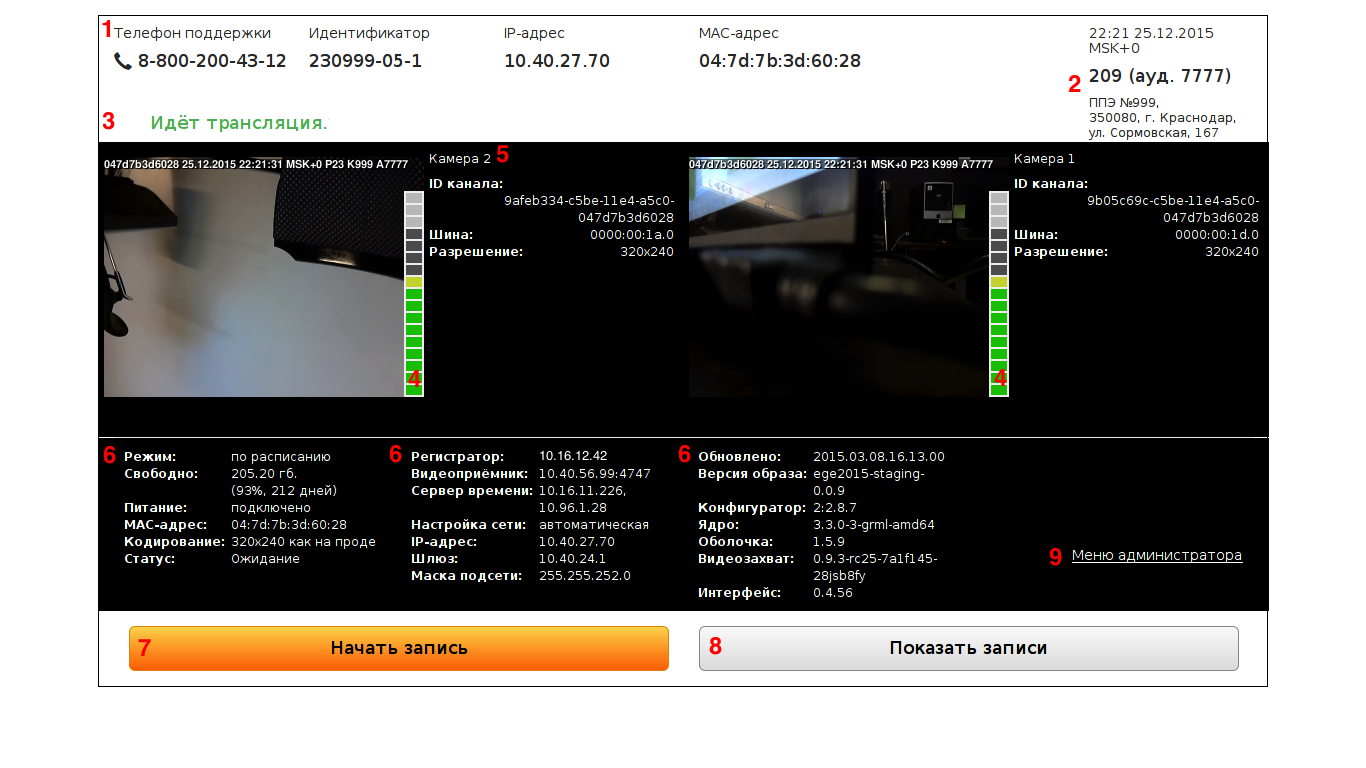 Рис. 2Телефон поддержки, идентификатор и IP-адрес. В off-line (автономном) режиме вместо строки IP-адреса будет надпись «Автономный».Место установки ПАК (фактическое место размещения оборудования в аудитории ППЭ/ РЦОИ) Строка состояния ПАК («Идёт трансляция, Идёт запись», «Трансляция не производится, не отключайте сеть»)Индикатор громкости. Информация о камере. Иконкой «Звездочка» выделяются камеры с установленным параметром «Трансляция по умолчанию».Служебная информация.Кнопка «Начать запись»/«Остановить запись». Индикация данных на записи: дата и время записи, разница с Московским часовым поясом, код субъекта, код ППЭ/РЦОИ, код аудитории.Включение ПАКВключение ПАК производится специалистами Федерального оператора (ОАО «Ростелеком») первично путем нажатия  на ноутбуке / ПК кнопки «Power» в момент установки ПАК.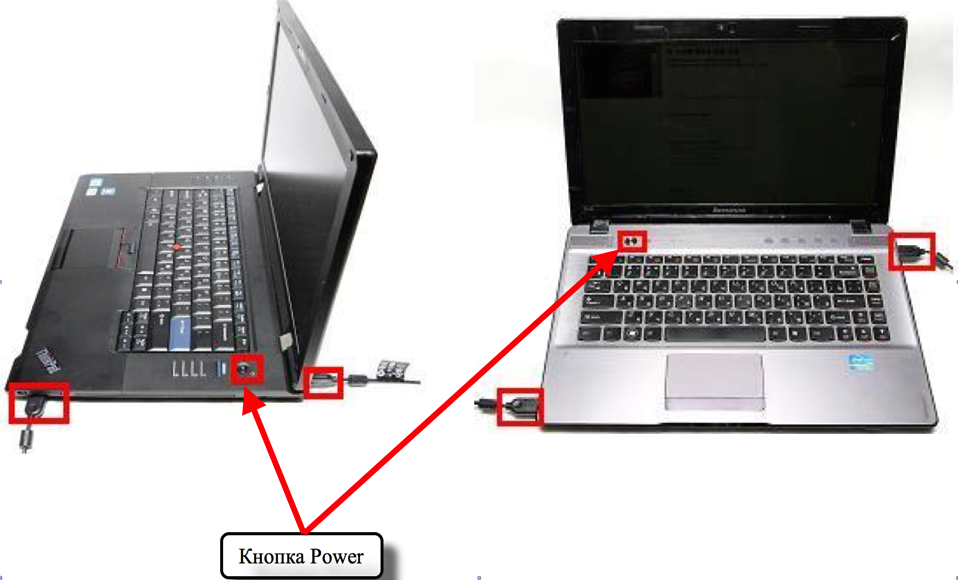 Рис. 3ПАКи не подлежат выключению в период с момента установки и включению сотрудниками Федерального оператора (ОАО «Ростелеком») до момента  записи данных с ПАК в ЦОДы с последнего экзамена дополнительной волны экзаменов (31.07.2014), если иная дата не сообщалась куратором по субъекту от Федерального оператора в адрес руководителя ППЭ/РЦОИ. Техническими специалистами ППЭ/РЦОИ производится контроль работы ПАК в дни проведения экзаменов для ППЭ и на ежедневной основе для РЦОИ в период, указанный в предыдущем пункте инструкции.Для ПАК на базе персональных компьютеров необходимо включать блок бесперебойного питания не менее чем за сутки до проведения экзамена. Данная операция проводится с целью зарядки блока бесперебойного питания.Внимание!!! Если блок бесперебойного питания не заряжен, то в случае отключения электричества он не сможет обеспечить работу ПАК в течение 20 минут.Работа с ПАК сотрудников ППЭ/РЦОИ - технических специалистов операторов ПАКПервичная проверка ПАК в день экзаменаВ день проведения экзамена техническому специалисту ППЭ/ для специалистов РЦОИ в дни работы РЦОИ – оператору ПАК необходимо с 8.00 до 8.45:Осуществить проверку общей работоспособности ПАК:Убедиться, что ПАК включен в электрическую сеть и функционирует в штатном режиме, пример приведен на рисунке 2.В случае, если ПАК выключен необходимо осуществить действия по его включению;Убедиться, что на установленных в помещениях камерах видеонаблюдения горят лампочки. В случае, если ПАК был включен на момент его проверки – произвести перезагрузку ПАК с целью корректной работы ПАК во время проведения экзамена.Осуществить проверку загрузки ПАК:Для проверки загрузки ПАК технические специалисты ППЭ должны выполнить следующие действия:Дождаться окончания загрузки операционной системы и запуска специального программного обеспечения (ПО) ПАК, итогом которого будет появление на экране изображения, аналогичного приведенному на рисунке 2.Если в течение пяти минут не происходит загрузки ПО ПАК, необходимо действовать в соответствии с Приложением №2 настоящей инструкции.Если ПАК работает корректно, то необходимо перейти к проверке работоспособности и ракурса камер видеонаблюдения ПАК.Осуществить проверку работоспособности и ракурса камер ПАК:Проверить, что соответствующее изображение с каждой камеры видеонаблюдения видно на экране компьютера.Убедиться, что камеры видеонаблюдения показывают движущиеся объекты. В противном случае необходимо действовать в соответствии с приложением №2 настоящей инструкции.Осуществить проверку ракурса камер на соответствие первичных настроек, зафиксированных в актах приемки-передачи и настройки оборудования для видеонаблюдения и трансляции изображения, а именно:Камера №1 в ППЭ должна охватывать в полном объеме фронтальное или по диагонали размещение участников ЕГЭ за столами;Камера №2 в ППЭ должна охватывать классную доску, стол организаторов ЕГЭ, дверной проем при наличии технической возможности; В случае, если Камера №1 в ППЭ не охватывает в полном объеме фронтальное или по диагонали размещение участников ЕГЭ за столами, Камера №2 должна быть направлена на съемку фронтального или по диагонали размещения участников ЕГЭ с целью исключения слепых зон;Камеры №1 и №2 в штабе ППЭ и аудиториях РЦОИ должны устанавливаться на двух противоположных стенах и по возможности обеспечивать полный охват аудитории.Осуществить проверку громкости сигнала:Проверить, что на экране компьютера отображается громкости.Убедиться, что индикаторы громкости реагируют на голосовые сообщения В противном случае необходимо действовать в соответствии с приложением №2 настоящей инструкции.Внимание!!! Перемещение ПАК с имеющимися записями в другие пункты или аудитории  запрещено!!!!Результат проверки ПАК нужно занести в журнал доступа к ПАК (Приложение №1).Запись данных на ПАКВ день проведения экзамена оператору ПАК ППЭ/РЦОИ необходимо в 9.00Нажать кнопку “Начать запись”. Рис. 4Ввести пароль доступа для управления записью и нажать кнопку “Выполнить”.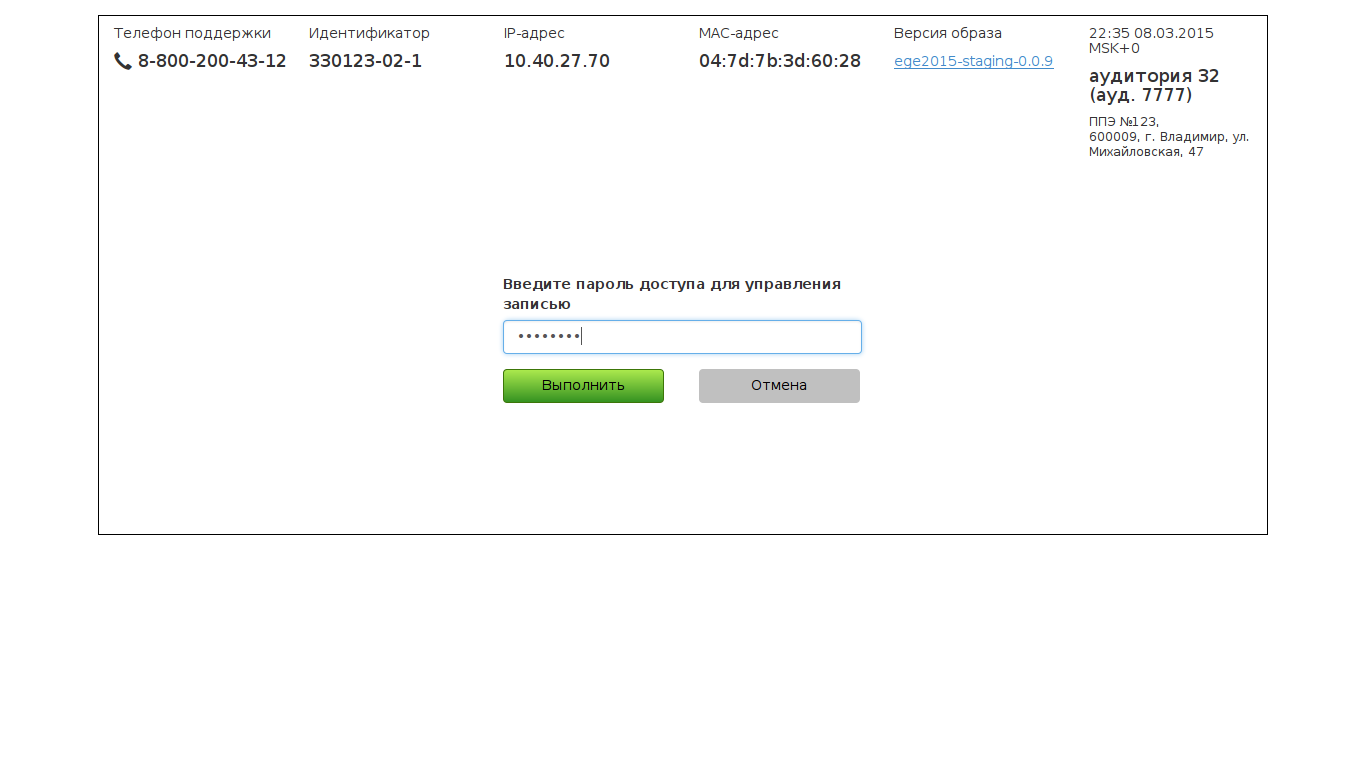 Рис. 5Оператор ПАК обязан убедиться, что режим записи включен:На экране отображается сигнал с видеокамер(ы),На экране отображается уровень звука,Горит надпись «Идет трансляция, не отключайте сеть»;Отображается и работает таймер записи данных;Код ППЭ и код аудитории, которые отображаются на экране ПАК соответствует данным, которые участники ЕГЭ заносят в регистрационные бланки, а также соответствуют данным акта приемки и настройки оборудования ПАК;Коды РЦОИ и коды аудиторий, которые отображаются на экране ПАК соответствует данным акта приемки и настройки оборудования ПАК. После включения режима «Идет запись» и до окончания экзамена запрещается совершать какие-либо действия с ПАК (за исключением случаев возникновения нештатных ситуаций).Все данные по включению режима «Идет запись» нужно занести в журнал доступа к ПАК.Мониторинг записи данных на ПАКВ день проведения экзамена – оператору ПАК ППЭ/ и в каждый день работы оператору РЦОИ необходимо начиная с 9.00 в процессе записи данных осуществлять контроль записи данных с интервалом в 15 минут. На мониторе ПАК в отношении каждой камеры должен отображаться процесс индикации времени записи данных в динамике (должен работать таймер). А также отображаться надпись «Идёт трансляция. Идёт запись».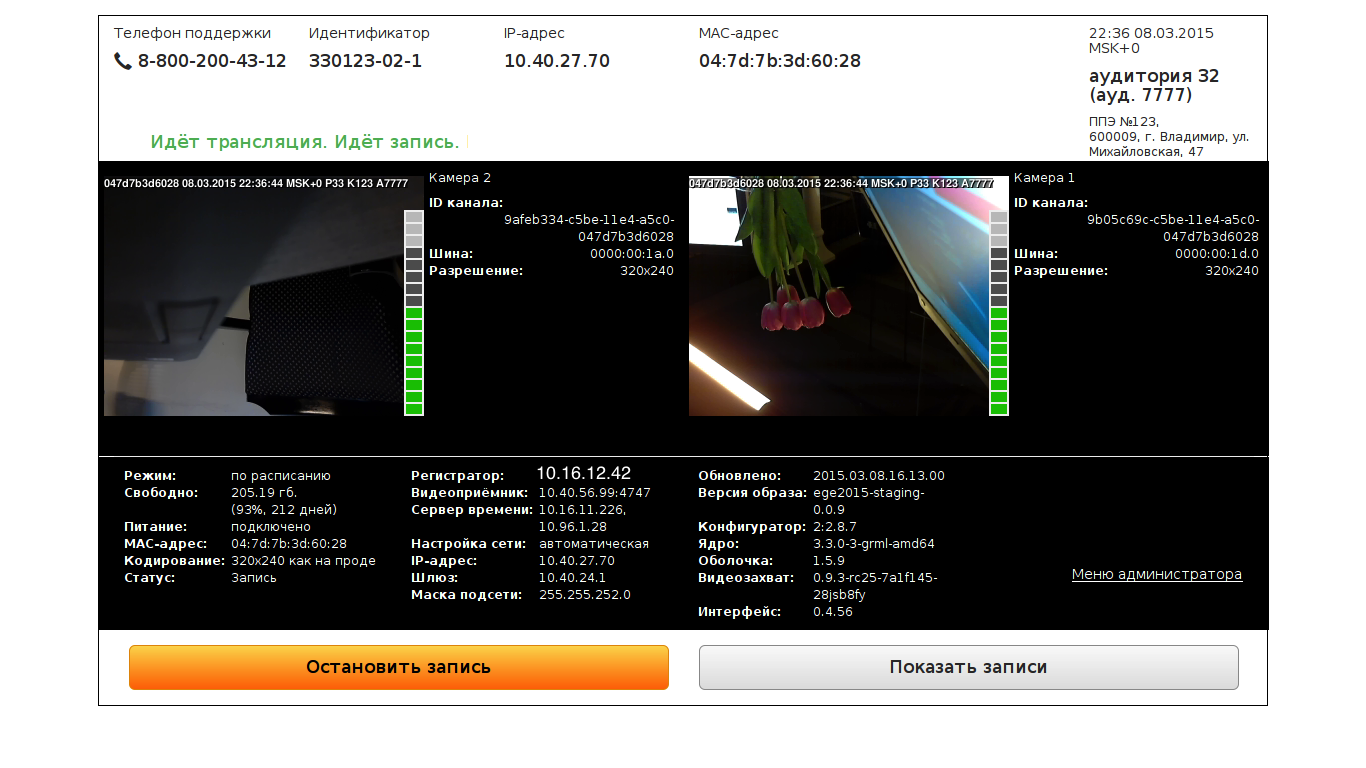 Рис. 6В случае, если ПАК выключился (выключение электроэнергии или иные причины) необходимо:Обратиться в службу технической поддержки по номеру 8-800-200-43-12;Следовать инструкциям оператора;Зафиксировать факт обращения в журнале доступа к ПАК, а также факт устранения неисправности.Таблица известных неисправностей приведена в Приложении №2 к настоящей инструкции.Завершение записи данных на ПАКВ день проведения экзамена техническому специалисту ППЭ – оператору ПАК необходимо по факту завершения экзамена в каждой аудитории ППЭ и в штабе руководителя ППЭ; техническому специалисту РЦОИ в дни работы аудиторий РЦОИ (за исключением аудиторий записывающих в круглосуточном режиме):Нажать кнопку «Остановить запись» и ввести пароль доступа для управления записью.Убедиться, что запись данных завершена. На мониторе ПАК в отношении каждой камеры зафиксирован и больше не отображается процесс индикации времени записи данных в динамике (таймер не работает). Зафиксировать факт завершения экзамена в аудитории в журнале доступа к ПАК.Рис. 7Воспроизведение и экспорт записейПо факту завершения проведения экзамена технический специалист ППЭ/РЦОИ – оператор ПАК имеет право по запросу руководителя ППЭ, представителя ГЭК сформировать архив записей для передачи доступных записей в ГЭК. Для этого необходимо:Нажать кнопку “Показать записи” и ввести пароль доступа к архиву. На экране отобразится список дней, а также отрезки времени по часам, в которые велась запись видео. Выбрать нужный день и час, затем в поле «Перейти к минуте» указать время, с которого требуется начать воспроизведение записи (рис. 8). Нажмите на значок  для начала просмотра. 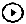 По факту завершения проведения экзамена технический специалист ППЭ/РЦОИ – оператор ПАК имеет право по запросу руководителя ППЭ или Председателя ГЭК сформировать архив записей для передачи их в ГЭК. Для этого необходимо:Нажать кнопку “Показать записи” и ввести пароль доступа к архиву. На экране отобразится список дней, а также отрезки времени по часам, в которые велась запись видео. Выбрать нужный день и час, затем в поле «Перейти к минуте» указать время, с которого требуется начать воспроизведение записи (Рис. 6). Нажмите на значок  для начала просмотра. 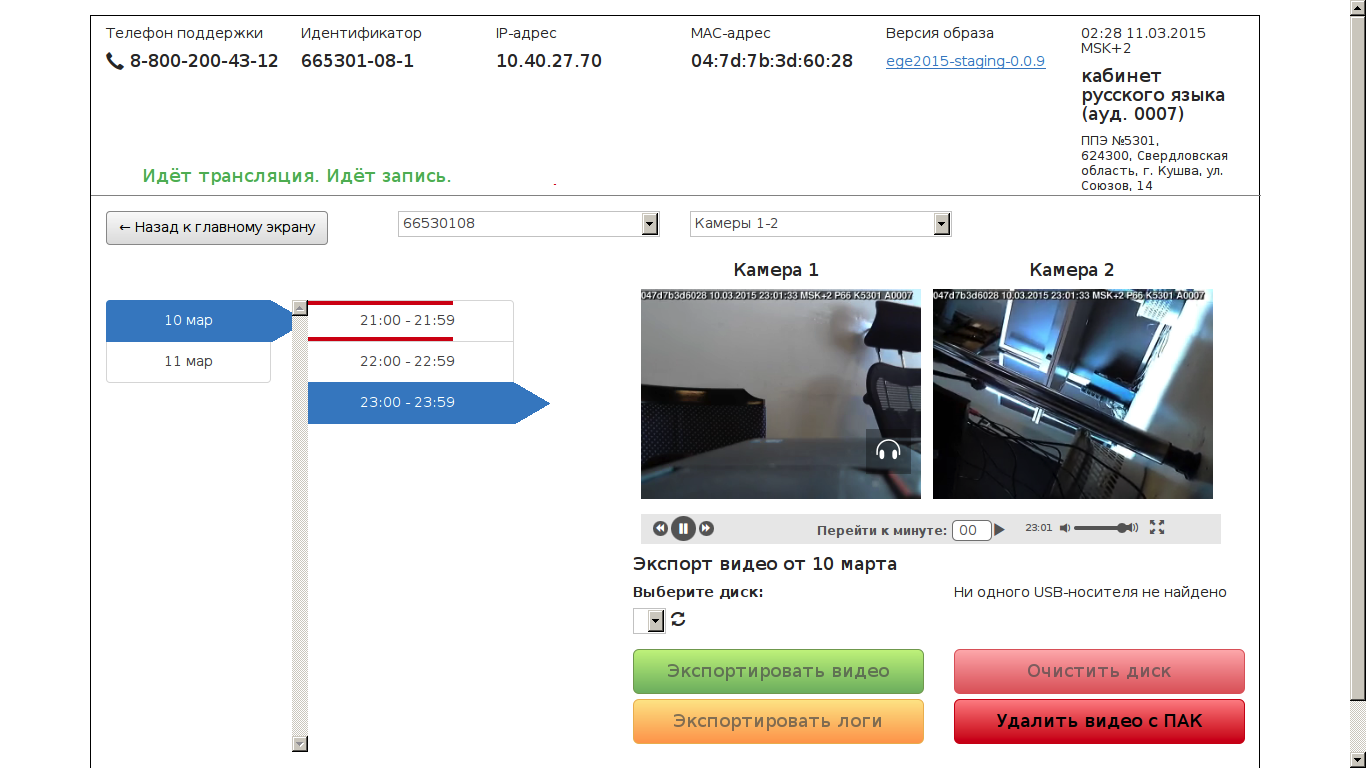 Рис. 8ВНИМАНИЕ! Красными точками отмечены незаписанные фрагменты: сверху — для первой камеры, снизу — для второй. Подключить USB-носитель к свободному порту. Обновить список носителей, нажав на кнопку .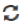 Выбрать носитель, на который должна быть выгружена запись.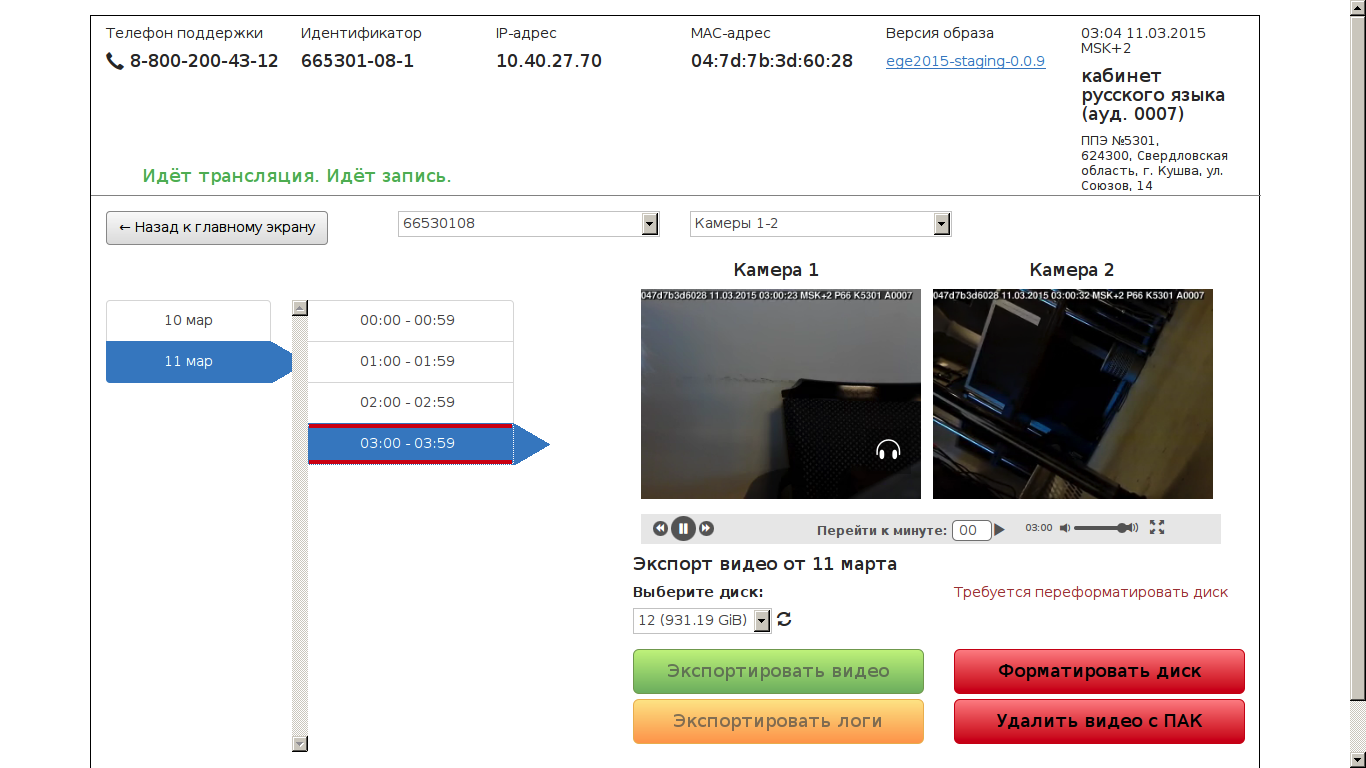 Рис. 9При необходимости (при появлении надписи «Требуется переформатировать диск») – нажать «Форматировать диск» и подтвердить действие в модальном окне.При необходимости (в случае, если «Требуется» места для записи больше, чем «Свободно» на USB-диске) – нажать «Очистить диск» и подтвердить действие в модальном окне.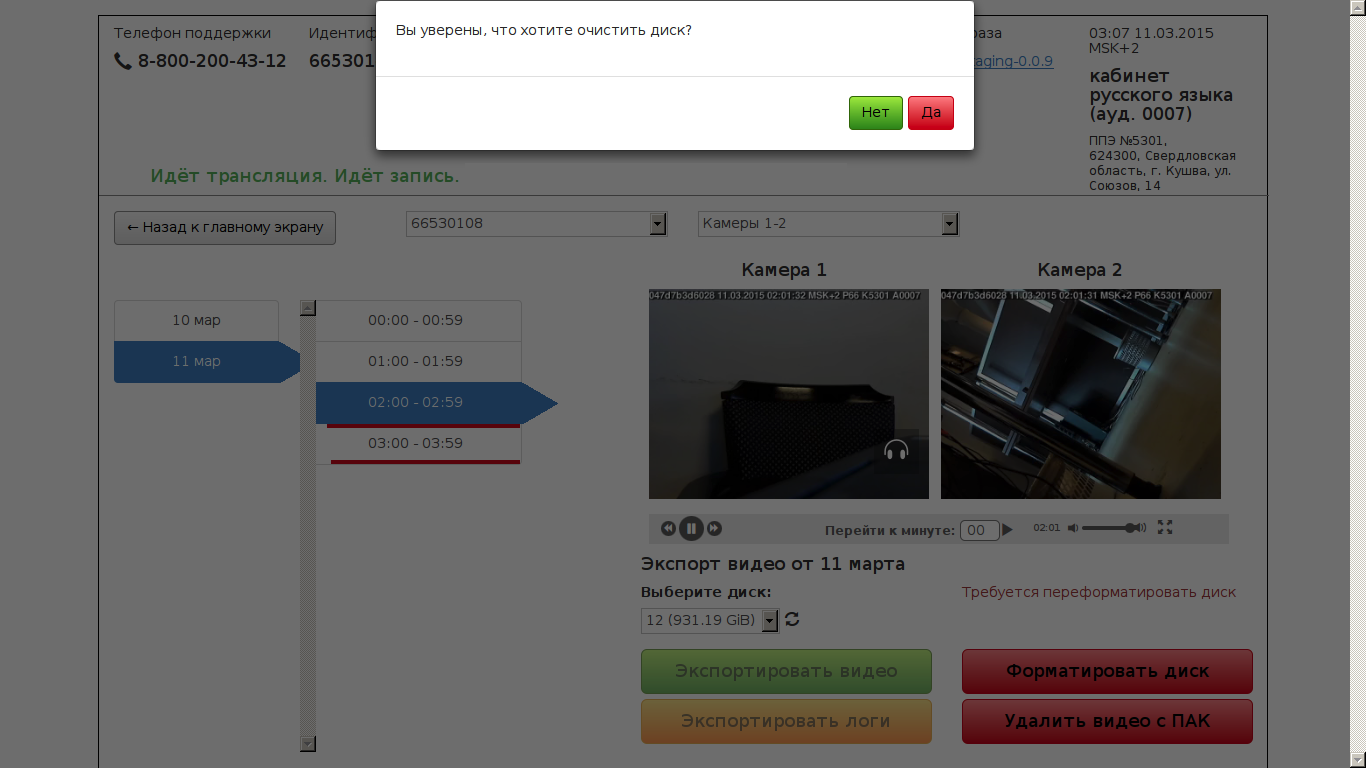 Рис. 10ВНИМАНИЕ! Все данные, содержащиеся на USB-диске при форматировании или очистке диска, будут удалены!Выбрать день, за который необходимо экспортировать видео, и нажмите «Экспортировать видео». Экспорт видеозаписей осуществляется за весь день целиком, без возможности выбрать отдельные часы записи. На экране появится прогресс-бар (модальное окно) процесса экспорта.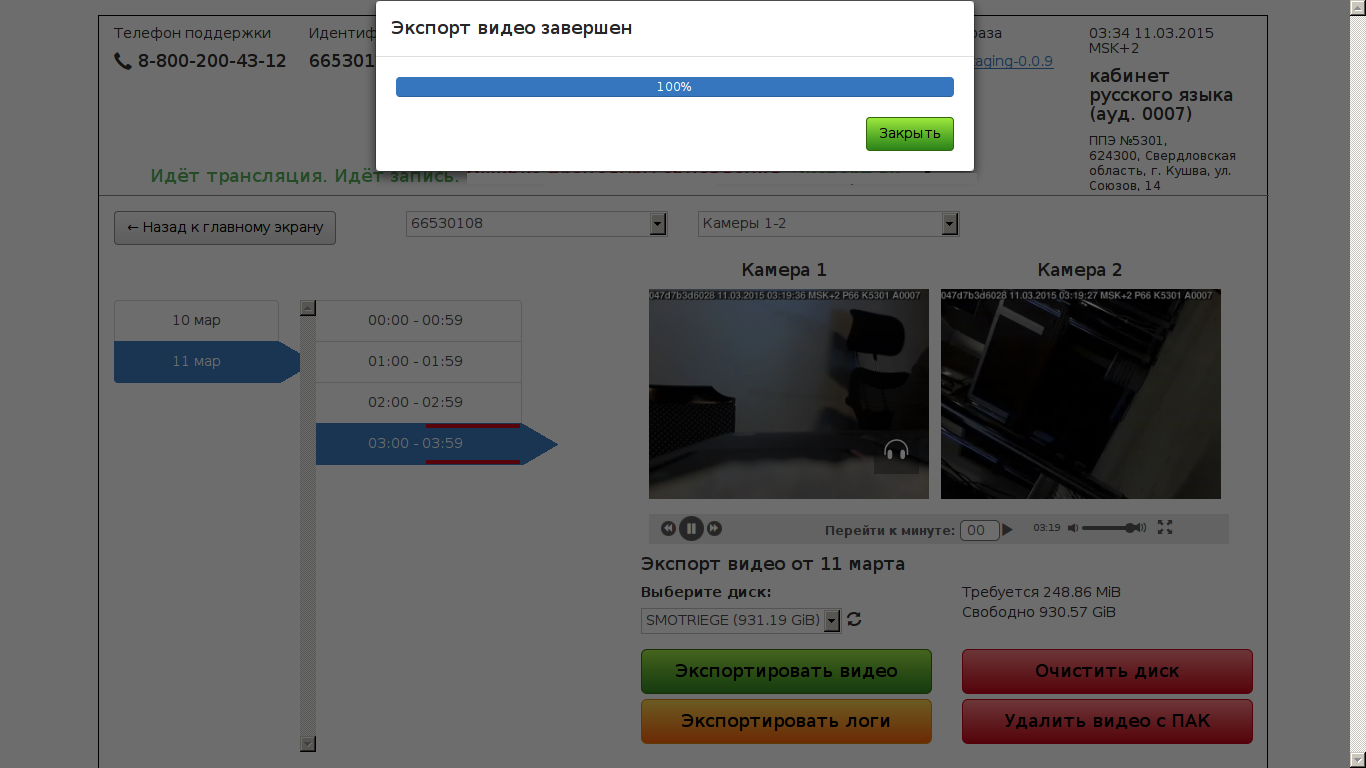 Рис. 11По завершению экспорта нажать «Закрыть», подождать 1 минуту и извлечь USB-диск с записью из ПАК.Внимание! Пароли для управления записью и для доступа на страницу архива записей разные!Экспорт журнала действий, выполняемых с ПАКПо факту завершения проведения экзамена в день экзамена или в любой день, когда запись экзамена не велась,  технический специалист ППЭ/РЦОИ – оператор ПАК имеет право по запросу руководителя ППЭ или Председателя ГЭК сформировать и выгрузить журнал действий, выполняемых с ПАК, для передачи в ГЭК. Для этого необходимо:Нажать кнопку “Показать записи” и ввести пароль доступа к странице архиву. На экране отобразится список дней, а также отрезки времени по часам, в которые велась запись видео. Подключить USB-носитель к свободному порту. Обновить список носителей, нажав на кнопку .Выбрать носитель, на который должен быть выгружен журнал действий, выполняемых с ПАК.При необходимости (при появлении надписи «Требуется переформатировать диск») – нажать «Форматировать диск» и подтвердить действие в модальном окне.Нажать «Экспортировать логи». На экране появится прогресс-бар (модальное окно) процесса экспорта.По завершению экспорта нажать «Закрыть» в модальном окне, подождать 1 минуту и извлечь USB-диск с журналом событий из ПАК.Удаление видео с ПАК за определенный деньПо запросу руководителя ППЭ или Председателя ГЭК технический специалист ППЭ/РЦОИ – оператор ПАК имеет право удалить видео с ПАК за выбранный день. Для этого необходимо:Нажать кнопку “Показать записи” и ввести пароль доступа к странице архиву. На экране отобразится список дней, а также отрезки времени по часам, в которые велась запись видео. Выбрать день, записи за который необходимо удалить, и нажать «Удалить видео с ПАК».Подтвердить свое действие в модальном окне.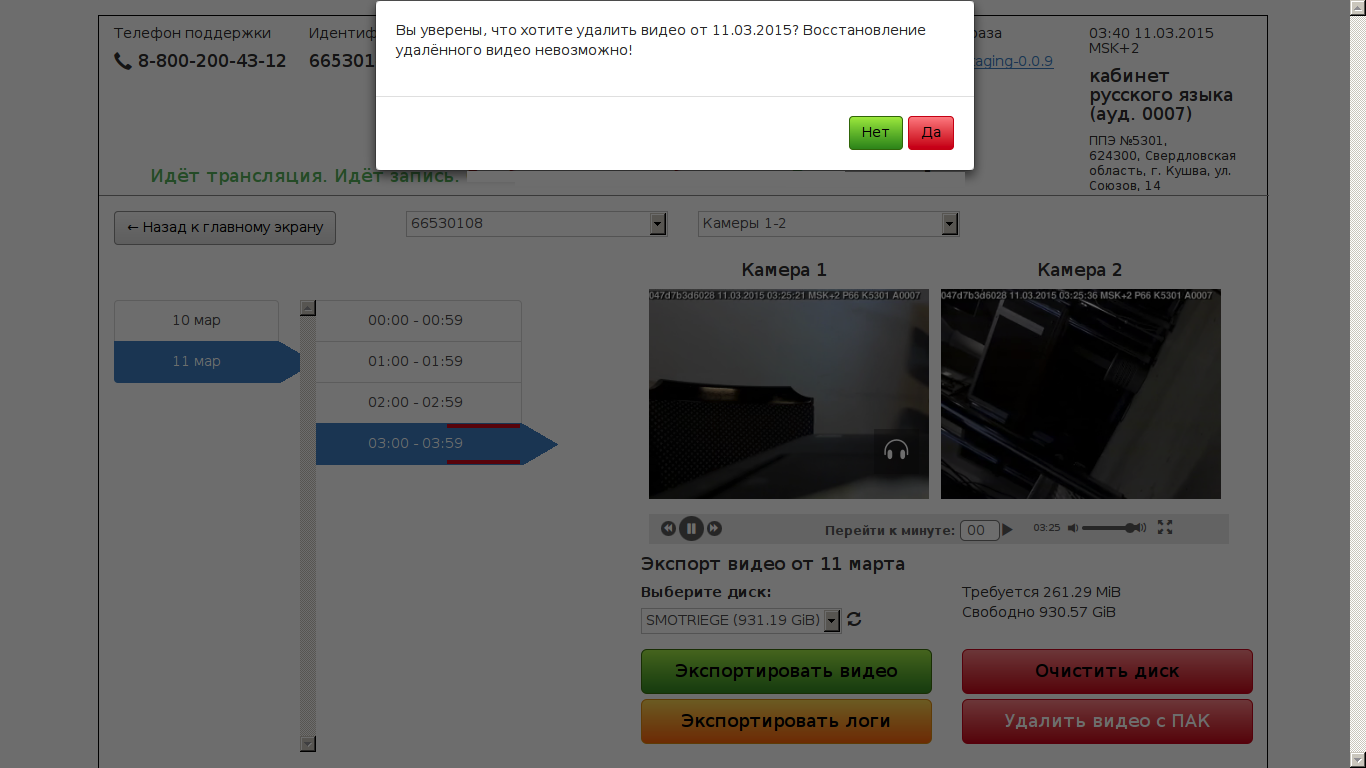 Рис. 13Внимание! Удаление записей за дни экзаменов невозможно в течение трех месяцев после завершения экзаменационного периода (23 сентября 2015 года). Возможно удаление только записей не в экзаменационные дни!По завершению удаления нажать «Закрыть» в модальном окне. Обнаружение деактивации ПАКВ ходе проведения первичной проверки работоспособности ПАК накануне дня экзамена, в день экзамена, а также в ходе мониторинга записи ПАК технический специалист ППЭ/РЦОИ – оператор ПАК может обнаружить на экране ПАК сообщение о его деактивации: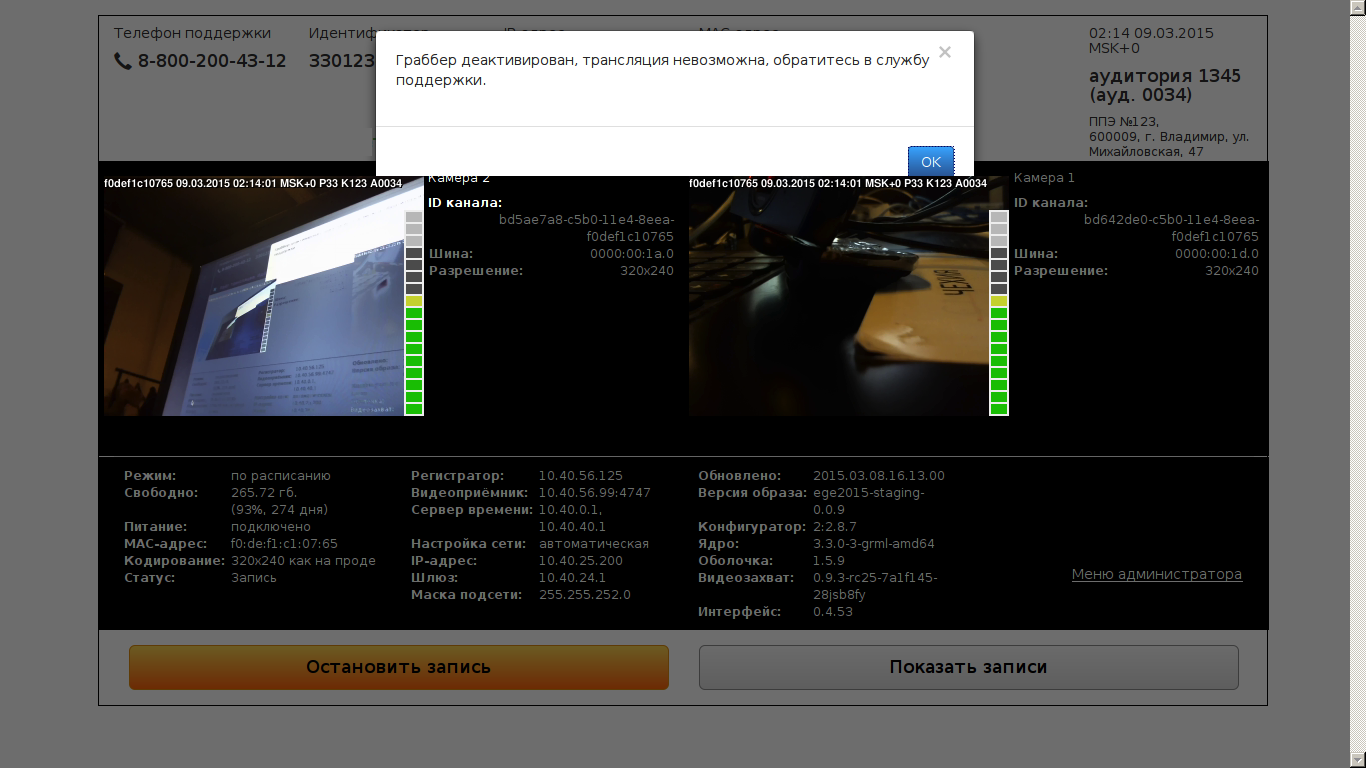 Рис. 14Деактивация ПАК – «потеря» ПАК связи со своим слотом. Возникает при некорректной отмене регистрации ПАК при обновлении программного обеспечения. В случае появления на ПАК сообщения о деактивации техническому специалисту ППЭ/РЦОИ – оператору ПАК необходимо немедленно обратиться в службу поддержки по телефону 8-800-200-43-12 для получения консультаций.Структура файлов на внешнем носителеФайлы видеозаписей, экспортированных из ПАК, раскладываются на внешнем носителе в следующую структуру папок:Верхний уровень: «date 2014.04.11» -- день, для которого производился экспорт видеозаписей в формате ГГГГ.ММ.ДД.Второй уровень: «object_code 862311» -- полный код пункта, где установлено видеонаблюдение, в формате РРКККК, где РР – код региона, а КККК – код ППЭ или РЦОИ.Третий уровень: «aud 4332» -- код аудитории.Четвёртый уровень: «channel 9769ee18-bf30-11e3-8266-047d7b4d259e-86231103» -- уникальная цифровая подпись камеры ПАК.Пятый уровень: все файлы видеозаписи за указанный день в указанном пункте, в указанной аудитории из указанной камеры. По одному файлу за полный или неполный час видеозаписи. Названия файлов имеют формат «№№ <подпись камеры>.mp4», где №№ -- порядковый номер файла за день.Внимание!!! Файлы за неполный час записи содержат 10-секундную заставку «НЕТ ВИДЕО» в начале или конце файла. Эта заставка отмечает факт того, что запись велась не полный час, и не является ошибкой!Подготовка внешнего носителяВставьте диск / подключите USB-носитель к свободному порту своего персонального компьютера (именно собственного компьютера, а не ПАК!). Внимание!!! Объем памяти внешнего носителя не должен превышать 32 гб!Зайдите в «Мой компьютер» и в разделе «Устройства и диски» кликните по соответствующей иконке правой кнопкой мыши. Нажмите «Форматировать» (рис. 11).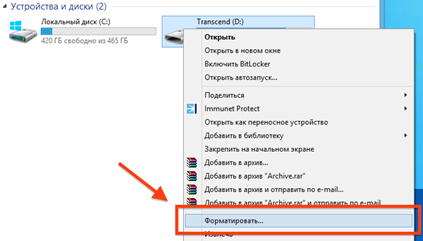 Рис. 15В строке “Файловая система” выберите “FAT32” (рис. 12).Снимите “галочку” в строке “Быстрое форматирование” (рис. 12).Нажмите кнопку “Начать”. Форматирование займет около 10-15 минут.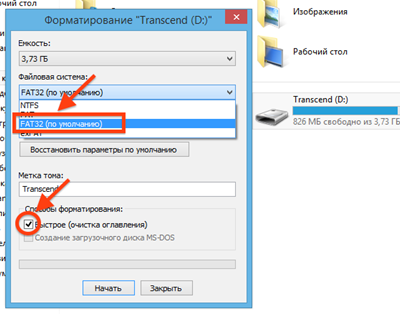 Рис. 12Воспроизведение записей данных с внешнего носителяВоспроизведение записей поддерживается следующими видео-плеерами:Media Player Classic;VLC;Windows Media Player;Apple Quicktime.Внимание!!! Используйте Media Player Classic при возникновении проблем с воспроизведением видео в других плеерах!Установка Media Player ClassicШаг 1. Скачайте программу Media Player Classic с официального сайта http://mpc-hc.org/. Шаг 2. После окончания загрузки файла на компьютер найдите его и запустите двойным кликом мыши. Шаг 3. Следуйте инструкциям мастера установки (рис. 13). При наличии проблем с установкой обратитесь к своему системному администратору.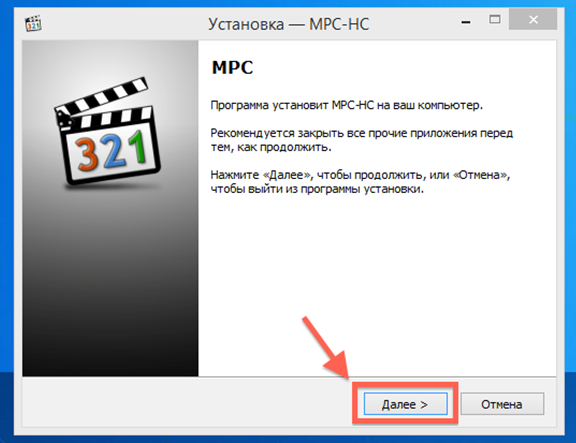 Рис. 13Шаг 4. Нажмите «Установить» и дождитесь окончания установки плеера (рис. 14).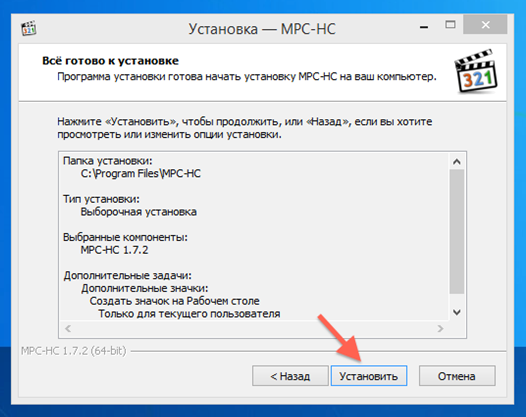 Рис. 14
 
Шаг 5. Чтобы воспроизвести видео, кликните по нужной видеозаписи правой кнопкой мыши и нажмите «Открыть с помощью». В открывшемся окне выберите проигрыватель “Media Player Classic”.Приложение №1Образец журнала доступа к программно-аппаратному комплексу (ПАК)Наименование субъекта Российской Федерации__________________________________________________________________________Наименование и адрес ППЭ ________________________________________________________________________________Номер аудитории ППЭ ____________________Приложение №2Таблица известных неисправностейВ случае если рекомендуемые действия не привели к восстановлению работоспособности ПАК, а также в случае выявления иных неисправностей в работе ПАК технические специалисты ППЭ/РЦОИ, операторы ПАК сообщают об этом в службу технической поддержки по телефону «горячей линии».В случае поступления из службы технической поддержки информации о нештатной ситуации в штаб ППЭ или РЦОИ, возникшей при осуществлении записи и/или трансляции из аудиторий ППЭ/РЦОИ, руководитель ППЭ/РЦОИ дает соответствующее поручение о проверке данного обращения техническому специалисту ППЭ/РЦОИ, оператору ПАК. Технический специалист ППЭ/РЦОИ, оператор ПАК осуществляет необходимые действия в соответствии с указаниями, получаемыми из службы технической поддержки. ИНСТРУКЦИЯ ПО ОБУЧЕНИЮ ТЕХНИЧЕСКИХ СПЕЦИАЛИСТОВ ППЭ И РЦОИ ПО РАБОТЕ С ПАКМосква 2015№ДатаВремя(часы, минуты)Время(часы, минуты)Причина осуществления действий с ПАКРезультат осуществления действий с ПАК  (выключен, включен)Инициатор действия с  ПАКИнициатор действия с  ПАКИнициатор действия с  ПАКТехнический специалист – оператор ПАКТехнический специалист – оператор ПАКТехнический специалист – оператор ПАК№ДатаНачало действияОкончание действияПричина осуществления действий с ПАКРезультат осуществления действий с ПАК  (выключен, включен)ФИОДолжность.ПодписьФИОДолжностьПодпись12345678910111218.008.15Проверка работоспособности ПАКПАК включен, работает в стационарном режиме29.009.02Начало записиВключен режим «Идет запись»3чч.ммчч.ммНа экране отсутствует изображениеПрописываются действия по возврату к стационарному режиму работы ПАК……………416.0016.02Окончание записиВключение режима «Идет запись»5чч.ммчч.ммЗаявка по предоставлению записиЗаявка №__ дата. Произведена запись данных на usb носитель№Описание неисправностиРекомендуемые действия1Программное обеспечение ПАК не запускается в течение пяти минутПроверить наличие электроэнергии и перезагрузить ПАК: выключить ПАК, нажав на соответствующую кнопку/кнопки на ноутбуке или системном блоке и подключенном к нему мониторе. Через 15–20 секунд выполнить действия в соответствии с пунктом 1.4.1 2Отсутствие на экране видеоизображения с камеры видеонаблюдения /камер видеонаблюдения Отключить от ноутбука или системного блока USB-кабели обеих камер видеонаблюдения и подключить их заново. При сохранении проблемы попробовать подключить USB-кабели в другие USB-порты на ноутбуке или системном блоке (при наличии)3Видеоизображение с камеры видеонаблюдения/камер видеонаблюдения на экране «статично» – не отображает движение объектовОтключить от ноутбука или системного блока USB-кабели обеих камер видеонаблюдения и подключить их заново. При сохранении проблемы попробовать подключить USB-кабели в другие USB-порты на ноутбуке или системном блоке (при наличии)4Отключение электроэнергии В случае отключения электроэнергии незамедлительно сообщить в службу технической поддержки. После включения электроэнергии выполнить действия в соответствии с разделом 1.4.3 документа и убедиться в работе ПАК в режиме «Идет запись»5Камеры имеют неправильный ракурсПередвинуть мебель для обеспечения выполнения требований к объектам видеонаблюдения согласно п. 1.4.1 настоящей инструкции.Если невозможно передвинуть мебель, сообщить в службу технической поддержки и действовать согласно полученным инструкциям6Если  не горит надпись в оранжевом прямоугольнике «Остановить запись»Нажать на оранжевый прямоугольник «Начать запись» и убедиться, что в левом верхнем углу отображается надпись «Идет запись…» 